Nom du projet :                     N o m d u c o o r d i n a te u r p r o j e t :	D a te d é b u t p r o j e t :RG/CTA utilisée dans le projet :A c c è s p r é v u:  I N S I T UEX SITUSi RG/CTA déjà détenue en interne : D’où viennent les RG/CTA ?Pays fournisseur de la RG : P a y s e s t- i l p a r t i e a u P N ? :P a y s a - t- i l u n e l o i o u u n e r é g l e m e n ta t i o n A P A :MTA signé avec un intermédiaire fournisseur :O U IO U IO U IN O NN O NN O N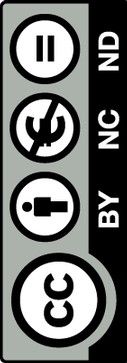 Qui contacter ?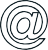 Contacter l’autorité compétente :Une autorisation ou un permis est-il requis par l’autorité compétente ? :O U I	N O ND e m a n d e :	R e l a n c e s :	R é c e p t i o n d e s d o c u m e n ts :Référence des documents requis :Avez-vous déclaré l’utilisation ? Est-elle autorisée ? :O U IN O NRéférence à l’autorisation ou à la déclaration suivant le pays :Synthèse des démarches :Obligations :Echéancier :Limite(s) à l’utilisation accordée :Règlement UE n°511/2014 applicable ? :O U IN O NDéclaration de diligence nécessaire au stade de financement de travaux de recherche :O U IN O NSi oui, date : Déclaration de diligence nécessaire au stade de développement final d’un produit :O U IN O NSi oui, date :Stockage des documents:Les documents doivent être conservés 20 ans donc prévoir un espace de stockage pérenne :